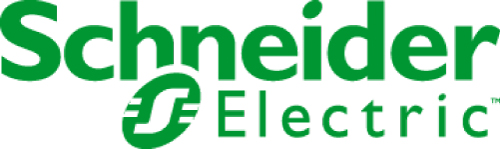 Schneider Electric Slovakia spol. s r.o. je dcérskou spoločnosťou medzinárodného koncernu Schneider Electric a na Slovensku pôsobí už viac ako 20 rokov. So sídlom v Bratislave a s obchodnými pobočkami v Košiciach a v Žiline, máme viac ako 160 zamestnancov, od študentov, až po manažérske pozície.

Schneider Electric je svetový špecialista v oblasti manažmentu elektrickej energie. Má 160 000 zamestnancov vo viac ako 100 krajinách sveta.
Naše riešenia ponúkame v oblastiach:
- Distribúcia elektrickej energie
- Priemyselná automatizácia a riadenie
- Automatizácia a bezpečnosť budov
- Inštalačné systémy a riadenie (domové elektroinštalácie + inteligentné budovy)
- Zálohovanie elektrickej energie a chladenie
- Riešenia pre zdroje obnoviteľnej energie

Našim prvoradým cieľom je úplna spokojnosť našich obchodných partnerov a zákazníkov, ktorým poskytujeme kompletné služby od poradenstva pri výbere a aplikácii výrobkov, cez školiace moduly Schneider Electric University, logistiku tovaru až po operatívne servisné záručné a pozáručné služby.Position: System and IT Tools Maintenance Engineer
Mission:
Tool Owner who will ensure operability and availability of a (several) Information System(s), manage corrective and evolutions maintenance, deliver new releases in production, collect new user’s needs, optimize design of IT infrastructures and operating costs
• Ensure operating and availability of a (several) Information System(s) during the range of use warranty,
• Control and apply defined process for support,
• Manage corrective and evolutions maintenance. Ensure traceability and follow-up of corrections / evolutions by means of a bug tracking tool,
• Organize delivery of new updates in production according to releases planned by IPO + Third party company IT providers in defined process,
• Close interaction and follow up with developer of the tools under maintenance,
• Define a strategy to test new releases. Record et keep results of each test,
• Collect new users’ needs and specify them to launch an evolutions/development of existing processes/tools,
• Ensure end-user training, fist level of support,
• Propose necessary actions in order to optimize sizing of infrastructure + operating costs,
• Report to Information Systems manager during regular meetings,
• Main systems and tools used: Office 365 (Power BI, OneNote, Outlook, Planner, SharePoint, Yammer, Excel incl. macros, VBA, Alma-Workload Management Tool, Window Server 2016, ASP.NET, .NET Framework 4.7, Web Forms, C#Requirements
• High school with diploma or university degree in the technical field
• English (C1 level mandatory with good communication skills), another language is a plus
• Experience with tolls and systems maintenance, updates and/or implementation
• Good knowledge of software and IT infrastructure. Knowledge of SharePoint, Power BI, MS teams is a plus
• Good communication skills with ability to work in remote within multi-country international environment
• Ability to write reports, business correspondence, and procedure manuals
• Handle multiple tasks simultaneously
• Team playerWe offer: Employee share ownership program, very good cafeteria program for all employees, depending on position and performanceUp to 2.5 months worth of annual bonus, special recognition program for high performers, Schneider Electric  wide internal mobility program Great way to progress on your career in-country or outside of country, countless opportunities for technical and soft skills development and learning,  flexible working hours, possibility of home office, daily use of English, language courses, contribution to supplementary pension saving (DDS), global family leave program, life insurance, working in a great multinational team of top global company.Information about the selection processWe really appreciate your job application, please send it in English language.Contact: Mgr. Milan KrankusTalent Acquisition SpecialistTel.: +421 918 584 852Email: milan.krankus@se.comAdresa: Karadžičova 16, Bratislava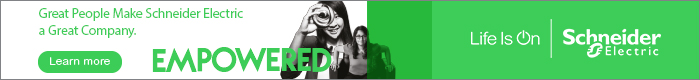 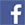 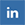 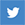 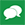 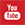 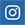 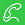 